Служба консультативной помощи родителям (законным представителям)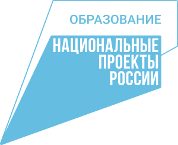 Уважаемые родители!Вы можете получить консультативную помощь по вопросамразвития, воспитания и образования детей на портале краевой службыhttps://мыпомогаемродителям.рф/На портале можно воспользоваться банком нормативно-правовых актов, методических материалов, получить доступ к информационным ресурсам.Обратиться в службу консультативной помощи можно:ОЧНО в г.Норильск ул. Талнахская 49А (КГБОУ Норильская школа-интернат)ПО ТЕЛЕФОНУ 8-3919-34-77-73НАПИСАТЬ ПИСЬМО НА ЭЛ.ПОЧТУ  sluzhba.konsultirovaniya@bk.ruПОЗВОНИТЬ ПО Skyp 8-963-268-10-90 (Служба Консультирования)Услуги оказываются родителям (законным представителям) на безвозмездной основе опытными и высококвалифицированными специалистами: методистами, учителями, воспитателями, педагогами-психологами, социальными педагогами, учителями-логопедами, учителями-дефектологами.Приоритетными категориями получателей услуг являются родители (законные представители) детей дошкольного возраста, в том числе от 0 до 3 лет, детей с инвалидностью и ограниченными возможностями здоровья, детей с проблемами в поведении, а также граждане, желающие принять в свои семьи детей-сирот и детей, оставшихся без попечения родителей.